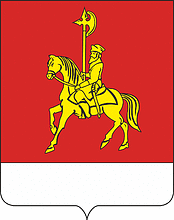 
	КАРАТУЗСКИЙ РАЙОННЫЙ СОВЕТ  ДЕПУТАТОВР Е Ш Е Н И Е20.06.2023                                    с. Каратузское                                 №21-209О согласовании перечня имущества, подлежащего передаче  из государственной собственности Красноярского края в  муниципальную собственность муниципального образования «Каратузский район» Красноярского края В соответствии с Федеральным законом от 06.10.2003 №131-ФЗ «Об общих принципах организации местного самоуправления  в Российской Федерации», законом Красноярского края от 05.06.2008  № 5-1732 «О порядке безвозмездной передачи в муниципальную  собственность имущества, находящегося в государственной собственности края, и безвозмездного приема имущества, находящегося в муниципальной собственности, в государственную собственность края», на основании обращения  Краевого государственного казенного   учреждения «Управление капитального строительства»(КГКУ «УКС»)  от 26.05.2023 № 82/3-1372 «О   направлении документов на передачу движимого  имущества», руководствуясь Уставом  муниципального образования «Каратузский район» Красноярского края, Каратузский районный  Совет депутатов Каратузского района Красноярского края, РЕШИЛ:1.Согласовать перечень имущества, подлежащего передаче из  государственной собственности Красноярского края в муниципальную собственность  муниципального образования «Каратузский район» Красноярского края согласно приложению.2.Контроль за исполнением настоящего решения возложить на постоянную депутатскую комиссию по  законности  и охране общественного порядка (А. В. Бондарь).        3.Решение вступает в силу в день,  следующий за днем его официального опубликования в  периодическом печатном издании «Вести Муниципального образования «Каратузский район».Перечень предлагаемого к передаче краевого движимого  имущества в муниципальную собственность Каратузского района  к объекту: спортивный зал МБОУ «Таятская основная общеобразовательная школа им. Героя России И. Кропочева» Каратузского районаИ.О. Председателя районного Совета депутатов____________М.А. Фатюшина      И.О. Главы района      _____________ Е.С. МиглаПриложение к решению Каратузского районного Совета депутатов от 20.06.2023 №21-209№НаименованиеЕд.изм.Кол-воБалансовая  стоимость за единицу, руб.Общая балансовая стоимость, руб.1Кресло офисное, Россияшт.19 336,409 336,402Стол компьютерный, Россияшт.18 756,008 756,003Шкаф для одежды металлический, Россияшт.217 793,2335 598,464Шкаф для одежды металлический, Россияшт.822 003,76176 030,085Шкаф для одежды  металлический, Россияшт.114 628,1614 628,166Диспенсер гигиенических средств, Китай шт.51 200,006 000,007Диспенсер гигиенических  средств, Китайшт.61 200,007 200,008Дозатор жидких средств бытовой, Китайшт.51 000,005 000,009Тележка для уборочного инвентаря, Россияшт.19 900,00 9 900,0010Электрополотенце, Россияшт.64 620,0027 720,0011Зеркало, Россия шт.32 400,007 200,0012Зеркало ,Россияшт.12 600,002 600,0013Фены бытовые, Россияшт.43 900,0015 600,0014Ведро металлическое, Россияшт.82 300,0018 400,0015Системный блок, Россияшт.126 400,0026 400,0016Монитор, подключенный к компьютеру, Китайшт.113 000,0013 000,0017Мышь компьютерная, Китайшт.1200,00200,0018Клавиатура, Китайшт.1450,00450,0019Источник бесперебойного питания, Китайшт.13 300,003 300,0020Стенка гимнастическая, Россияшт.515 000,0075 000,0021Скамейка для  спортивных залов, Россияшт.99 750,0087 750,0022Мат гимнастический, Россияшт.16 350,006 350,0023Конь гимнастический, Россияшт.122 125,0022 125,0024Бревно гимнастическое, Россияшт.128 040,0028 040,0025Стойки бадминтонные, Россияпара(2шт.)125 440,0025 440,0026Стойка для обручей, Россияшт.17 000,007 000,0027Стойка для прыжков в высоту, Россияшт.18 080,008 080,0028Стойка для хранения спортивного инвентаря, Россияшт.19 280,009 280,0029Стойка для хранения спортивного инвентаря, Россияшт.36 000,0018 000,0030Стул на  металлическом каркасе, Россияшт.16 864,006 864,0031Шкаф для одежды металлический, Россияшт.117 215,0017 215,0032Скамья для длительного отдыха инвалидов, Россияшт.115 025,0015 025,0033Щит баскетбольный, Россияшт.245 250,0090 500,0034Щит баскетбольный, Россия шт.126 350,0026 350,0035Канат для лазания, Россияшт.18 500,008 500,0036Кольца гимнастические, Россия шт.125 900,0025 900,00ИтогоИтогоИтогоИтогоИтого864 738,10И.О. Председателя районного Совета депутатов____________М.А. Фатюшина      И.О. Главы района      _____________ Е.С. Мигла